Priverstinio poveikio priemonių taikymo taisyklių27 priedas(Pareiškimo dėl įpareigojimo perduoti įkeistas turtines teises formos pavyzdys)(herbas)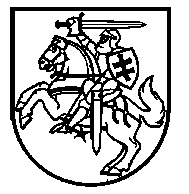 VALSTYBINIO SOCIALINIO DRAUDIMO FONDO VALDYBOS (MIESTO) SKYRIUSValstybės biudžeto įstaiga, Gatvė g. 00, LT-00000 Miestas, tel.: 8 700 70 080, (8 0) 000 0000, faks. (8 0) 000 0000, el. p. miestas@sodra.lt.Duomenys kaupiami ir saugomi Juridinių asmenų registre, kodas 000000000-	(Adresatas)	20   -     -     Nr. PAREIŠKIMAS DĖL (DRAUDĖJO VARDAS IR PAVARDĖ/PAVADINIMAS) ĮPAREIGOJIMO PERDUOTI ĮKEISTAS TURTINES TEISES20     m.                        d. Nr.      _____________________________________(Sudarymo vieta)20....-...-... buvo įregistruotas skolininko (draudėjo vardas ir pavardė/pavadinimas, asmens/registro kodas, gyvenamoji vieta/buveinė) turtinių teisių į ............................ (nurodyti objekto pavadinimą ir rūšį) priverstinis įkeitimas (priverstinio įkeitimo identifikavimo kodas) dėl (draudėjo pavadinimas/vardas ir pavardė) skolos Valstybinio socialinio draudimo fondo biudžetui.Skolininkas (draudėjo vardas ir pavardė/pavadinimas) per įkeitimo lakšte nustatytą terminą iki 20....-...-..., skolos nesumokėjo, šiuo metu yra skolingas .......................... Lt (įmokų – ....................... Lt, baudos – .................... Lt, delspinigių – ...................... Lt).Remdamiesi aukščiau išdėstytomis aplinkybėmis bei vadovaudamiesi Lietuvos Respublikos civilinio kodekso 4.220 straipsnio ir Lietuvos Respublikos civilinio proceso kodekso 559 straipsnio nuostatomis, prašome įpareigoti skolininką (draudėjo pavadinimas/vardas ir pavardė) perduoti įkeistas turtines teises Valstybinio socialinio draudimo fondo valdybos ............................ skyriui.(Pareigų pavadinimas)	(Parašas)	(Vardas ir pavardė)Rengėjo vardas ir pavardė, (kontaktai)_________________